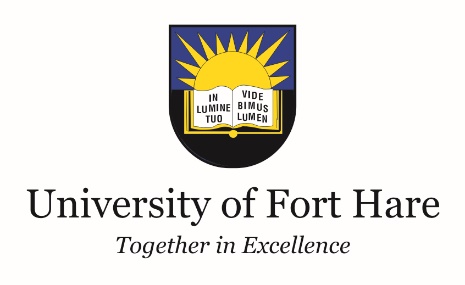 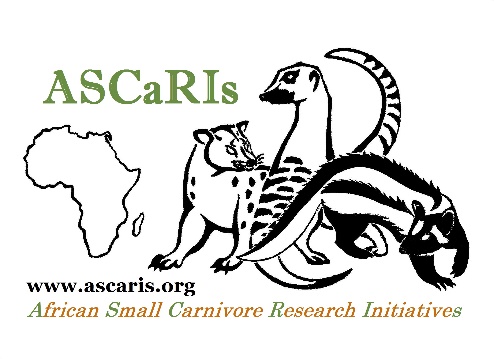 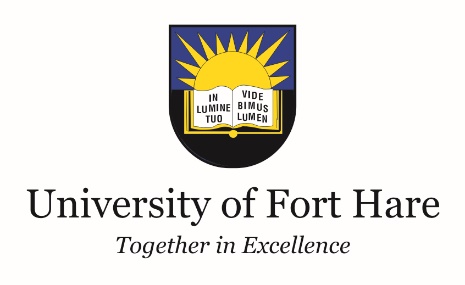 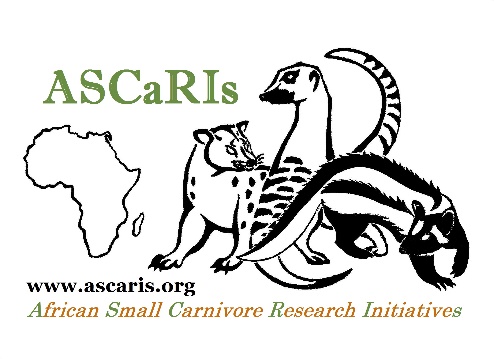 SPECIES ID TEMPLATEASCaRIS members – notably those with expertise on particular species – who want to assist us in preparing the short species ID cards are welcome to fill in the form below and provide us with the relevant information. Kindly refer to some completed profiles (on the website) to provide the needed information accordingly.Please note that in order to ensure consistency some of the information you provide might be slightly edited before it is uploaded on the website. Thanks in advance for your precious assistance and understanding!HB: head and body length – T: tail length – W: weightSpecies name: xxxHB: xx-yy cmT: xx-yy cmW: x.x-y.y kgDistribution: xxxHabitat: xxxDiet: xxxActivity: xxxSocial behaviour: xxxThreats: xxx